WINTER BREAK DECEMBER 17, 2022 – JANUARY 2, 2023SCHOOL RESUMES JANUARY 3, 2023December  2022December  2022December  2022December  2022December  2022SunMonTueWedThuFriSat1 Music – morning2 3 4 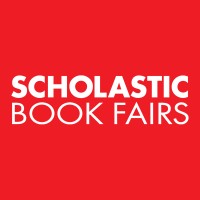 Book Fair will end 12/7 to make room for popcorn sorting5 6 Giving Tree Gifts DuePeppermint Parade Rehearsal – morning Gryphon Theatre 9:30 a.m.Storytime Library - afternoon7 Spanish - morningSwimming – afternoonBook Fair Ends8 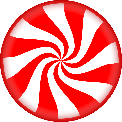 Peppermint ParadeArrive no later than 5:45 p.m.Show starts @ 6:00 p.m.Gryphon Theater Civic Center9 Last chance day to bring in Community Giving Tree Gifts Tuition Due10 11 12 13 Board Meeting 6 p.m.14 Geology Museum – a.m. Miss Laura’s ClassSwimming - afternoon15 16 Winter Break Movie and Popcorn Day(at school & G Rated)17 18 19 CLOSEDWINTER BREAK BEGINS20 CLOSED21 Start of Winter (Winter Solstice)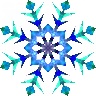 CLOSED22 CLOSED23 CLOSED24 25 Christmas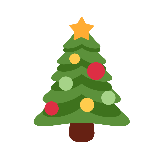 26 CLOSED27 CLOSED28 CLOSED29 CLOSED30 CLOSED31 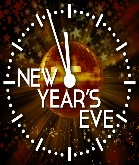 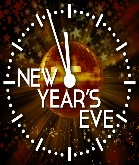 January 1Happy New YearJanuary 2ClosedJanuary 3School Resumes4567